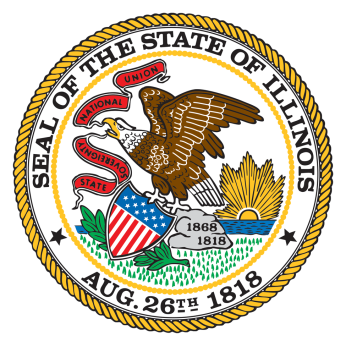 Illinois Workforce Innovation BoardJB Pritzker, Governor	John Rico, Co-ChairErin Guthrie, Co-ChairJuly 6, 2020 
10:00am – 11:00am(Please see meeting information below)Executive Committee MeetingCommittee Members Present: Thomas Hacker, John Rico, Margi Schiemann, Jennifer Foster, Sandeep NainCommittee Members Absent:Dr. Brian Durham, Tom Ashby, Terry Wilkerson Invited Guests: Dr. Aime’e Julian, Tom Wendorf, David GallagherStaff Members Present: Lisa Jones, Julio Rodriquez Mr. Hacker greeted the committee and gave a brief overview of the agenda. Approval of Previous Meeting Minutes
The committee had the opportunity to review minutes from June 8, 2020 prior to the meeting. Mr. Hacker asked for a motion to approve the minutes as presented. Ms. Schiemann moved that the minutes be approved as presented and Mr. Nain seconded the motion. The motion to accept the June 8, 2020 minutes as presented was approved.COVID-19 Update	Julio RodriguezUnemployment Rate and Illinois Business Impact Update
Mr. Rodriguez provided an update on the impact of COVID-19 on the unemployment rate and business as Illinois moves into Phase 4 of the Governor’s Restore Illinois plan.The Illinois unemployment rate is around 14% - will continue to monitor with IDES.The system is being stressed and people are still having difficulty signing up for unemployment. The addition of eligibility for contract and creative arts workers is a contributing factor.Recommends that an IDES report on the impact of COVID-19 on the Illinois economy and unemployment be presented at the next IWIB meeting in September.Business Survey and Professional Development Update 			Aime´e JulianThe committee had an opportunity to review the survey results prior to the meeting. Dr. Julian answered questions about the results and the group discussed how to use and share the information moving forward. Suggestions included developing an executive summary of the results if an audience is relevant,investigating the availability of other reports, the results could be included or combined with, repeating the survey again in 3-4 months, and updating the questions so they track with the sectors represented by the respondents.  	Mr. Rodriguez and Ms. Jones will check with DCEO regarding an executive summary and subsequent surveys. Education Stabilization Fund – Reimaging Workforce Programs                    Lisa Jones
The committee had an opportunity to review a summary of the Education Stabilization Fund prior to the meeting. The purpose of this federal program is to assist states hard hit by COVID-19 with funds to examine creating short-term educational opportunities or incubators. Ms. Jones explained that eight to nine states will receive awards, based on Coronavirus Burden and the quality of the proposal. These will be highly competitive, as there are ten states who have a greater Coronavirus Burden than Illinois. The group agreed to pursue funding for short-term educational opportunities rather than incubators and discussed tactics for creating a strong proposal. The application is due August 24.Legislative Matrix and Action Plan Update                     Lisa Jones and Tom Hacker
Ms. Jones and Mr. Hacker met with TMA’s Steve Rauschenberger last week to seek his feedback on the recently populated Legislative Matrix. Mr. Rauschenberger suggested developing the Action Plan messaging as a request that would address pain points, which should resonate more with the legislative bodies. Ways to gather the information needed to complete the Action Plan were discussed. Ms. Jones will take the lead on developing a survey prior to forming a workgroup.  Business Engagement Committee Update             Tom Hacker and Thomas Wendorf
The committee had an opportunity to review the presentation prior to the meeting. Mr. Wendorf walked the committee through the update and asked for feedback from the committee about topics the business engagement committee might be overlooking. Committee members offered several suggestions and some members offered to leverage individual Chambers of Commerce contacts to help recruit more African American, Hispanic, and Asian representatives, to ensure those groups are adequately represented. Old Business	Executive Committee Members
There was no old business. New Business 					Executive Committee Members
There was no new business.Public Comment 							Thomas HackerMr. Hacker invited the public to comment, there was no response.
AdjournmentMr. Hacker called for a motion to adjourn. John Rico moved that the meeting adjourn. The motion was seconded by Mr. Nain. The meeting adjourned at 11:02 pm.
Next Executive Committee MeetingMonday, August 3, 2020, 10:00 – 11:00am